c.v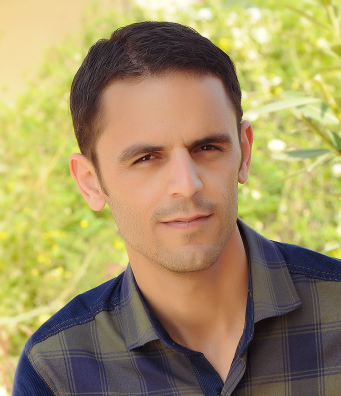 Name: - Hussien Ali Rashed Address: - Iraq – Kurdistan - Duhok-FaideEmail: - H30077@yahoo.comMobile:- +964 7503496549Date of Birth: - 07-11-1988Sex: - MaleMarital status:- SingleNationality: - Iraqi- KurdishQualificationsGraduatedfrom of the College of Education / Department of geographical / University of Mosul / 2009-2010Language skillsKurdish  (mother tongue)Arabic excellentlyEnglish Computer Skills- Ability to use all of Office range (97-2000 - 2007 - 2010)Microsoft office collection - TheAbility to use of the programs(Word , Excel, PowerPoint and access lists)Ability of computers formats, re-installed and computer programmingWork which views- The Ministry of Displacement and Migration (as a temporary contract) the distribution of relief + million grant from the date of 21.08.2014 to 15/11/2014 Courses and certifications- Bachelor's degree from the Department of Geography at the University of Mosul- Cuarse (TOEFL) to build English language skills at the University of Dohuk